test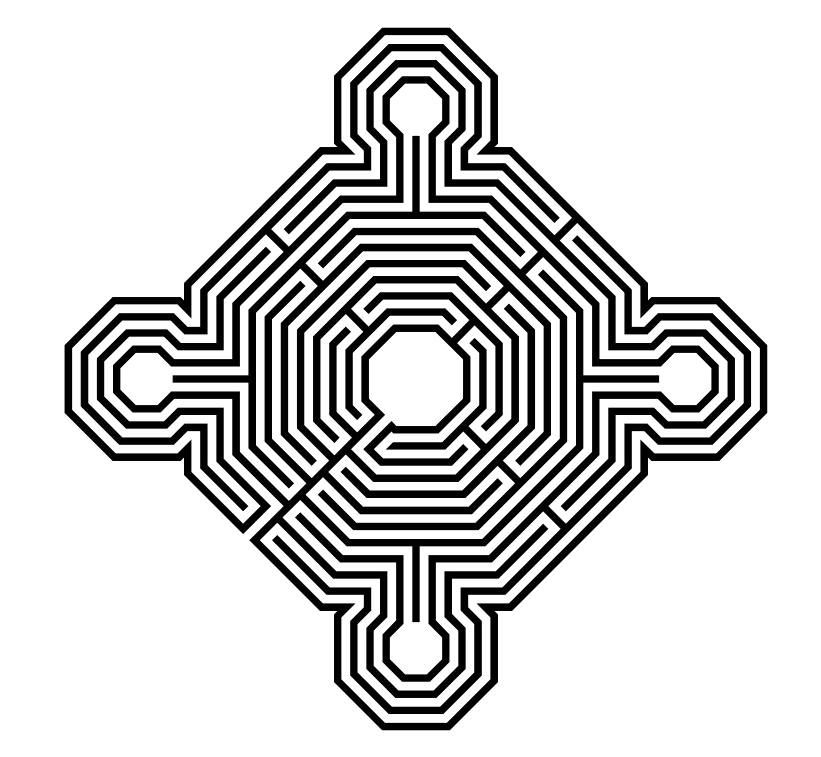 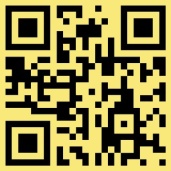 